New York City PPTN Information Request Responses to Question #13 (Q13) of the Attachment B of the Public Policy Transmission Planning Process Manual April 2, 2024Information below must be provided as a separate appendix to Attachment B in response to question 13 of Attachment B. Do not include Confidential Information in this information request.Project Facility Summary SheetNew York City Offshore Wind PPTN Illustrative Diagram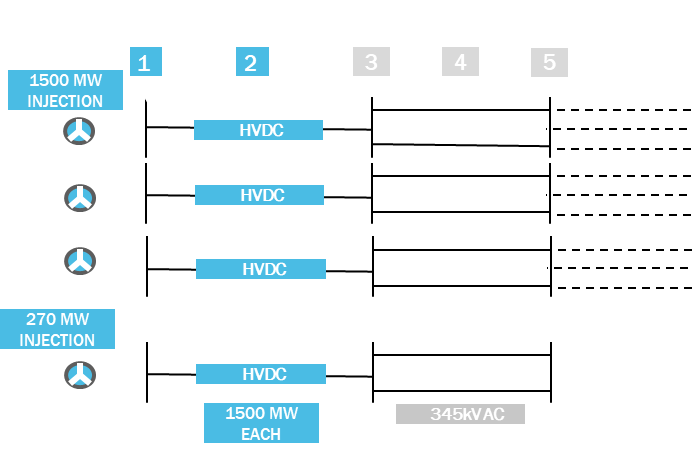 Project Facility Summary SheetInformation provided below must be consistent with the information provided in Attachment C under Project Descriptions and Location and Milestone ScheduleProject Facility Summary Sheet - Sample Facility Characterization SummaryInformation provided below must be consistent with the information provided in Attachment B under the Cost Estimate section and Attachment C under the Project Descriptions and Location section.Add facility characterizations (i.e., NEW, Public Polic Transmission Upgrade, or potential Network Upgrade Facilities [“NUF”]) for each proposed facility identified in the submittal.Project Modeling Files  Information provided below must be consistent with the information provided in Attachment C under “Project Descriptions and Location” and the results included in Attachment C.8.Provide project model files for the following:For injection of 4,770 MW of incremental offshore wind generation by January 1, 2033:Project facilities that will be in service by January 1, 2033 to inject 4,770 MW of incremental offshore wind generation,Generator model(s) to inject 4,770 MW of incremental offshore wind generation at each proposed offshore POI(s) by January 1, 2033,Associated contingency files, andTable documenting acceptable adjustments to bring back underground cable circuit loading below LTE rating if using the NYSRC reliability rules criteria allowing underground cable circuit to be loaded up to its STE rating post contingency.For injection of incremental offshore wind generation higher than 4,770 MW: Additional project facilities that will be in service after January 1, 2033 to inject incremental offshore wind generation higher than 4,770 MW, if applicable (do not include facilities identified in File 1A),Generator model(s) to inject incremental offshore wind generation in excess of the 4,770 MW at each proposed POI(s), if applicable,Associated contingency files, andTable documenting acceptable adjustments to bring back underground cable circuit loading below LTE rating if using the NYSRC reliability rules criteria allowing underground cable circuit to be loaded up to its STE rating post contingency.Project Modeling Files - Project Facilities Modeling Data FormatBus NumberingUse the following range when assigning bus numbers in modeling information for facilities connecting into Zone J:* Use Zone 170 (NYPA) if connecting into Astoria Annex 345 kV substationProject Facilities /Please ensure every line (empty lines, comments, etc.) is commented so that PSS/E does not throw "invalid argument" / "error" /Please add comments after command line to identify its purpose /This is a sample file format to add project facilities /Developers should submit 2 files, as applicable:   /File #1A. File to add transmission facilities proposed to be in service by Jan 1, 2033, to accommodate 4770 MW of OSW   /File #2A. File to add transmission facilities proposed to be in service after Jan 1, 2033, to accommodate OSW higher than 4770MW, /if applicable, in addition to facilities added by File#1A. Do not include facilities identified in File 1A./******************NEW BUSES********************************//BAT_BUS_DATA_3                                                     /Add 345kV bus /******************NEW AC LINES********************************//BRANCH_DATA_3                                                      /Add 345kV line S#1-S#2 /******************NEW HVDC LINES  MODEL********************************////******************NEW HVDC LINES GEN PAIR MODEL********************************////******************NEW 2W/3W Transformers*******************//BAT_TWO_WINDING_DATA_5                                             /Add PAR on line from S#1-S#2/*******************SHUNTS***********************************////******************ADD SERIES REACTORS, IF ANY **************************////******************OUT OF SERVICE***************************//Project Modeling Files – Generator Modeling Data FormatFuture offshore wind generator model/Please ensure every line (empty lines, comments, etc.) is commented so that PSS/E does not throw unnecessary "invalid argument" / /"error"/ Please add comments after command line to identify its purpose/ This is a sample file format to add future OSW generation at the Offshore POI(s)/ Developers should submit 2 files: /File #1B. File to add 4770 MW of future OSW at the offshore POI(s)  / File #2B. File to add future OSW in addition to the 4770MW added by File#1B, if applicable. /******************FUTURE OSW GENERATION********************************////******************Network Adjustments **************************///System adjustments (e.g. generation to be dispatched down, PAR schedule changes) to accommodate proposed 4,770 MW of /offshore wind generation under applicable reliability standards /For all generation changes, area swing bus should be within its MW limits/Include changes to intra-area interchangeProject Modeling Files – Contingency File FormatDevelopers must submit separate contingency files associated with facilities that will be in service before January 1, 2033 to accommodate 4,770 MW of incremental offshore wind generation listing the following:1.C.1 - new contingencies (contingency definitions associated with new proposed facilities)1.C.2 - modified contingencies (contingency definitions included in the existing NYISO CON deck that need to be modified to accommodate the project) 1.C.3 - retired contingencies (contingency definitions included in the existing NYISO CON deck that need to be removed/retired, but not modified, to accommodate the project) Provide the following table (please note that this is a sample file format):Developers must submit separate contingency files to accommodate the incremental offshore wind generation in excess of 4,770 MW, if applicable, listing the following: 2.C.1 - new contingencies (contingency definitions associated with new proposed facilities)2.C.2 - modified contingencies (contingency definitions included in the existing NYISO CON deck which need to be modified to accommodate the project) 2.C.3 - retired contingencies (contingency definitions included in the existing NYISO CON deck which need to be removed/retired, but not modified, to accommodate the project)Provide the following table (please note that this is a sample file format):Project Modeling Files – AdjustmentsIf proposing to use the NYSRC reliability rule allowing underground cables circuit to go to STE rating post-contingency for one or more of the eligible facilities, the Developer must provide acceptable system adjustments, as needed and allowed for the contingency type, for every underground cable element and contingency pair to reduce the cable loading to its LTE rating.Acceptable system adjustments must be provided in form of an automation script (e.g., .idev file) and listed in the table below.1.D Acceptable adjustments to accommodate 4,770 MW of incremental offshore wind generation 2.D Acceptable adjustments to accommodate incremental offshore wind generation in excess of 4,770 MW, if applicableGeospatial Data FilesDevelopers must provide information in .pdf, .kmz file formats and a summary of infrastructure crossings for each route in the requested format as part of Attachment C.2B.  Specific to this NYC PPTN, Developers must also provide geospatial data of proposed project components/infrastructure in shapefile (.shp) format as part of Attachment C.2B in addition to the information requested in Attachment C.2B. Data provided must be consistent with information provided in Attachments C.2A, C.3A, C.3B, C.3C, C.3D, and C.3E, as well as other information provided in the project proposal.Data in the .kmz and .shp file should include:Proposed cable routesManholes and vaultsOffshore platforms/offshore POI(s)Substations (including connections to existing substations)Transition stationsHVDC converter stationsHDD pullback areas, crossings The data must meet the following requirements:Polylines must be used to represent proposed cable routes. If multiple cables are proposed along the same route, one polyline feature for each cable may be appropriate. Bundled cables can be shown as a single polyline. Bundled cables should report a spacing of 0 ft in the attribute table.Parallel cables not installed in one bundle should be shown as multiple polylines. Where parallel cables are proposed, the spacing of the cables, measured from center of one cable to center of the next cable, must be reported in the attribute table. Single cables not installed in a series of parallels should also report a spacing of 0 ft.Only one installation method is allowed for each feature in the attribute table. Where installation methods change along a route, one polyline must be ended and another must begin.Polygons must be used to represent approximate footprints of proposed platforms/offshore POI(s), manholes, substations, transition stations, HVDC converter stations, HDD pullback areas, crossings, and splice vaults. The attributes must clearly indicate whether a facility (polygon) represents construction on a new footprint, the expansion of an existing facility’s footprint, or be located within an existing facility’s footprint.Points shall be used to represent HDD entry and exit locations.At a minimum, the following attributes are to be provided for each feature, respective of type.Polylines:Polygons:Developers must provide .kmz file with the requested attributes. Sample .kmz file is attached below and will be made available at the time of solicitation. Developers must use following LEGENDs in the geospatial files, as applicable:Developers must provide a table listing the GIS layers used in their analysis as part of Attachment C.2A.  Developer must use GIS data sources included in Appendix A of the NYSERDA Offshore Wind Cable Corridor Constraints Assessment Report, January 2023 for their analyses.  In the event more recent data on a particular Appendix A Resource/Area can be obtained or if an additional GIS layer in the analysis is used but is not included in Appendix A, then updated information per Table A-1/2 (Resource/Area, Year, Category, Description, Web link/source) for this data must also be provided.  Data provided must be consistent with Attachment C.2B.Include information and/or maps/figures regarding the resilience of the infrastructure against climate change and sea level rise. This can include, but not be limited to, details on the placement of key infrastructure with reference to mapped flood zones or projected areas of inundation.Cost Estimate InformationThe following costs must be included in the cost estimate details that must be provided in response to question 14 of Attachment B.  Please note that cost estimate information should only be included in Attachment B and not as part of this information request.Offshore geotechnical costs must be included. Sediment sampling for physical and chemical parameters for both offshore and terrestrial areas, if required, must include the scope and costs for the same. For purposes of a Public Policy Transmission Project, a Developer is expected to complete a desktop analysis that evaluates routing and infrastructure and to submit that desktop analysis with its submittal.  More detailed site and engineering evaluations will be required to further refine routes.  Given the complexity of New York City, Developers must also include details, costs, and timeline on how they will refine their routes.A large number of studies are expected for the permitting of a Public Policy Transmission Project to address the NYC PPTN some of which require significant field work as well as investigations necessary for route refinement.  Developers must include a detailed list of anticipated studies or investigations with a general overview of their anticipated scope and costs that the Developer believes will be necessary. 1Offshore wind interconnection point(s) 2Offshore transmission (i.e., submarine cables)3Onshore station (e.g., onshore converter substations)4Onshore transmission path(s) (e.g., terrestrial cables) 5Necessary improvements to and/or expansion of the existing onshore transmission system/proposed substation/existing substationCOMPONENTDESCRIPTIONIN-SERVICE DATEOffshore POI-Onshore Station-Onshore POI #X Offshore Interconnection Point
(Component 1)Approximate location (e.g., latitude and longitude) of offshore interconnection pointOffshore POI-Onshore Station-Onshore POI #X Offshore Interconnection Point
(Component 1)Proposed connection to onshore collector/converter station system, configuration (e.g., symmetrical monopole, bipole with metallic return, AC cable etc.), nominal voltage, capacityOffshore POI-Onshore Station-Onshore POI #X Offshore Interconnection Point
(Component 1)AC kV (from OSW Generator), HVDC kV, capacityOffshore POI-Onshore Station-Onshore POI #X Onshore Collector/Converter Station 
(Component 3)Location of onshore converter stationOffshore POI-Onshore Station-Onshore POI #X Onshore Collector/Converter Station 
(Component 3)Proposed AC connection(s) to component 5, nominal voltageOffshore POI-Onshore Station-Onshore POI #X Onshore POI(s)
(Component 5 - Existing Zone J POI)Substation(s) name Offshore POI-Onshore Station-Onshore POI #X Onshore AC connection
(Component 5 - new Zone J AC substation)Location of proposed new substationOffshore POI-Onshore Station-Onshore POI #X Onshore AC connection
(Component 5 - new Zone J AC substation)POI(s) (connection to the existing transmission system), nominal voltageAdditional Proposed Changes (Component 5 -necessary improvements to and/or expansion of the existing onshore transmission system)List of additional proposed onshore facilities, nominal voltageProposed offshore wind generation injection by January 1, 2033 - _____ MWProposed offshore wind generation injection by January 1, 2036, if applicable - _____ MWProposed offshore wind generation injection by Project In-Service Date -  ______ MWCOMPONENTDESCRIPTIONIN-SERVICE DATEOffshore POI-Onshore Station-Onshore POI #1 Offshore Interconnection Point# X
(Component 1)Approximate physical location (e.g., latitude and longitude) of offshore interconnection pointCoordinatesXX-20XXOffshore POI-Onshore Station-Onshore POI #1 Offshore Interconnection Point# X
(Component 1)Proposed connection to onshore collector/converter station system, configuration (e.g., symmetrical monopole, bipole with metallic return, AC cable etc.), nominal voltage, capacity320 kV symmetrical monopoleXX-20XXOffshore POI-Onshore Station-Onshore POI #1 Offshore Interconnection Point# X
(Component 1)AC kV (from OSW Generator), HVDC kV, capacity230 kV AC connection 
320 kV HVDC
1,200 MWXX-20XXOffshore POI-Onshore Station-Onshore POI #1 Onshore Collector/Converter Station #X
(Component 3)Location of onshore converter stationLocationXX-20XXOffshore POI-Onshore Station-Onshore POI #1 Onshore Collector/Converter Station #X
(Component 3)Proposed AC connection(s) to component 5, nominal voltage1-345 kV line to existing S#1 
1-345 kV line to existing S#2XX-20XXOffshore POI-Onshore Station-Onshore POI #1 Onshore Collector/Converter Station #X
(Component 3)Indicate status of converter station site(s) (e.g. brownfield status)XX-20XXOffshore POI-Onshore Station-Onshore POI #1 Onshore POI(s)
(Component 5 - Existing Zone J POI)Substation name Existing S#1 345 kV
Existing S#2 345 kVXX-20XXOffshore POI-Onshore Station-Onshore POI #2Offshore Interconnection Point# X
(Component 1)Approximate physical location (e.g., latitude and longitude) of offshore interconnection pointCoordinatesXX-20XXOffshore POI-Onshore Station-Onshore POI #2Offshore Interconnection Point# X
(Component 1)Proposed connection to onshore collector/converter station system, configuration (e.g., symmetrical monopole, bipole with metallic return, etc.), nominal voltage, capacity320 kV symmetrical monopoleXX-20XXOffshore POI-Onshore Station-Onshore POI #2Offshore Interconnection Point# X
(Component 1)AC kV (from OSW Generator), HVDC kV, capacity230 kV AC connection 
320 kV HVDC
1,200 MWXX-20XXOffshore POI-Onshore Station-Onshore POI #2Onshore Collector/Converter Station #X
(Component 3)Location of onshore converter stationLocationXX-20XXOffshore POI-Onshore Station-Onshore POI #2Onshore Collector/Converter Station #X
(Component 3)Proposed AC connection(s) to component 5, nominal voltage2-345 kV lines to a proposed S#4 substationXX-20XXOffshore POI-Onshore Station-Onshore POI #2Onshore AC connection
(Component 5 - new Zone J AC substation)Location of proposed new substationLocationXX-20XXOffshore POI-Onshore Station-Onshore POI #2Onshore AC connection
(Component 5 - new Zone J AC substation)POI(s) (connection to the existing transmission system), nominal voltage2-345 kV lines to existing S#5 345 kVXX-20XXAdditional Proposed Changes
(Component 5 -necessary improvements to and/or expansion of the existing onshore transmission system)List of additional proposed onshore facilitiesProposed line from S#9-S#10XX-20XXAdditional Proposed Changes
(Component 5 -necessary improvements to and/or expansion of the existing onshore transmission system)List of additional proposed onshore facilitiesProposed line from S#9-S#11XX-20XXAdditional Proposed Changes
(Component 5 -necessary improvements to and/or expansion of the existing onshore transmission system)List of additional proposed onshore facilitiesProposed line from S#9-S#12XX-20XXProposed offshore wind generation injection by January 1, 2033 -  _____ MW -Proposed offshore wind generation injection by January 1, 2036, if applicable - _____ MW -Proposed offshore wind generation injection by Project In-Service Date - ______ MW -IDSUB IDSUBSTATION FACILITYDEVELOPER’S
FACILITY CHARACTERIZATION
(Public Policy Transmission Upgrade, NEW, Potential NUF)S#Existing __ kV Substation (TO Name)Existing __ kV Substation (TO Name)S#B1Breaker and a half GIS installationS#B2Ring bus GIS installationS#B3Double Ring Bus GIS installationS#B4Breaker and a half AIS installationS#B5Ring bus AIS installationS#B6Double Ring Bus AIS installationS#B7Breaker installation S#B8Additional bay(s) installationS#P1PAR(s) installation on terminal of existing line(s)S#P2PAR(s) installation on terminal of proposed line(s)S#RRelay work S#SHR1Shunt reactor(s) installation on proposed line S#SHR2Shunt reactor(s) installation on existing line S#SRSeries reactor(s) installation on existing line(s)S#TTransformer(s) installation S#SHCShunt capacitors(s) installationS#HHVDC station(s)S#Other Equipment, as applicableS#Proposed __kV Substation (TO Name)Proposed __kV Substation (TO Name)S#B1Breaker and a half GIS installationS#B2Ring bus GIS installationS#B3Double Ring Bus GIS installationS#B4Breaker and a half AIS installationS#B5Ring bus AIS installationS#B6Double Ring Bus AIS installationS#B7Breaker installation S#B8Additional bay(s) installationS#P1PAR(s) installation on terminal of existing line(s)S#P2PAR(s) installation on terminal of proposed line(s)S#RRelay work S#SHR1Shunt reactor(s) installation on proposed line S#SHR2Shunt reactor(s) installation on existing line S#SRSeries reactor(s) installation on existing line(s)S#TTransformer(s) installation S#SHCShunt capacitor(s) installationS#HHVDC station(s)S#Other Equipment, as applicableIDTRANSMISSION FACILITY DEVELOPER’S
FACILITY CHARACTERIZATION
(Public Policy Transmission Upgrade, NEW, Potential NUF)L#Substation Name (proposed) - Substation Name __ kV line(s)FromToAreaZone*Owner70040970045810159 (CONED)
170 (NYPA)999PROJECT FILE NAMESINGLESINGLEMULTIPLEMULTIPLERETIRED CON CON FILE NAME N-1 SINGLESN-1 MULTIPLESN-1-1 LEVEL 1N-1-1 LEVEL 2 SINGLESN-1-1 LEVEL 2 MULTIPLESPROJECT FILE NAMENEWMODIFIEDNEWMODIFIEDRETIRED CON CON FILE NAME N-1 SINGLESN-1 MULTIPLESN-1-1 LEVEL 1N-1-1 LEVEL 2 SINGLESN-1-1 LEVEL 2 MULTIPLESProject_Singles NewCon 1-----ü-üü-Project_Singles NewCon 2 -----ü-üü-Project_Singles NewCon 3-----ü-üü-Project_Singles Modified-Con 4---NYISO contingency file name in which the original contingency can be foundü-üü-Project_Singles Modified-Con 5---NYISO contingency file name in which the original contingency can be foundü-üü-Project_Singles Modified-Con 6---NYISO contingency file name in which the original contingency can be foundü----Project_Multiple New--Con 7----ü--üProject_Multiple Modified---Con 8-NYISO contingency file name in which the original contingency can be found-üü-üProject_Multiple Modified---Con 9-NYISO contingency file name in which the original contingency can be found-üü-üProject_Retired----Con 10NYISO contingency file name in which the contingency can be found-----Project_Retired----Con 11NYISO contingency file name in which the contingency can be found-----PROJECT FILE NAMESINGLESINGLEMULTIPLEMULTIPLERETIRED CON CON FILE NAME N-1 SINGLESN-1 MULTIPLESN-1-1 LEVEL 1N-1-1 LEVEL 2 SINGLESN-1-1 LEVEL 2 MULTIPLESPROJECT FILE NAMENEWMODIFIEDNEWMODIFIEDRETIRED CON CON FILE NAME N-1 SINGLESN-1 MULTIPLESN-1-1 LEVEL 1N-1-1 LEVEL 2 SINGLESN-1-1 LEVEL 2 MULTIPLESProject_Singles NewCon 1-----ü-üü-Project_Singles NewCon 2 -----ü-üü-Project_Singles NewCon 3-----ü-üü-Project_Singles Modified-Con 4---NYISO contingency file name in which the original contingency can be foundü-üü-Project_Singles Modified-Con 5---NYISO contingency file name in which the original contingency can be foundü-üü-Project_Singles Modified-Con 6---NYISO contingency file name in which the original contingency can be foundü----Project_Multiple New--Con 7----ü--üProject_Multiple Modified---Con 8-NYISO contingency file name in which the original contingency can be found-üü-üProject_Multiple Modified---Con 9-NYISO contingency file name in which the original contingency can be found-üü-üProject_Retired----Con 10NYISO contingency file name in which the contingency can be found-----Project_Retired----Con 11NYISO contingency file name in which the contingency can be found-----MONITORED FACILITYCONTINGENCY NAMEFILE NAME (AUTOMATION SCRIPT)PRE-ADJUSTMENT FLOW (% LOADING OF STE RATING)POST-ADJUSTMENT FLOW (% LOADING OF LTE RATING)MONITORED FACILITYCONTINGENCY NAMEFILE NAME (AUTOMATION SCRIPT)PRE-ADJUSTMENT FLOW (% LOADING OF STE RATING)POST-ADJUSTMENT FLOW (% LOADING OF LTE RATING)LINE NAME NUMBEROF CABLES per CIRCUITSPACING OF CABLES (FT.)LIMIT OF DISTURBANCE WIDTH (FT.)INSTALLATION METHODkV RATING CIRCUIT MVA RATING(Normal/ LTE/STECABLE TYPECABLE SIZEHVDC vs. ACExample25 ft12 ftOpen Trench345kV490/636/880Tri-Core1400mm2ACCONSTRUCTION FOOTPRINT(new/ expansion of existing/ upgrade within existing)AREA((Acres)Voltage (kV)HEIGHT OF NEW STRUCTURES ABOVE GROUND SURFACE(FT.)HIGHEST ELEVATION OF NEW STRUCTURES (NAVD88)OFFSHORE POITRANSMISSION DCONSHORE COLLECTOR/ CONVERTER STATIONSUBMARINE TRANSMISSION AC (345 kV)ONSHORE SUBSATION (345 kV)SUBMARINE TRANSMISSION AC (Lower than 345 kV)ONSHORE SUBSATION (138 kV)TERRESTRIAL TRANSMISSION AC (345 kV)TERRESTRIAL TRANSMISSION AC (138 kV)Resource/AreaYearDescriptionWeb link/SourceProject Component Crossing